I. Nuestro Grupo Consultor 1.1 ¿Quiénes Somos?Estrategias Visuales Participativas es un Grupo Consultor que agrupa a profesionales latinoamericanos que brindan servicios especializados, tanto temáticos como metodológicos, en el ámbito del desarrollo. Nuestro Grupo se caracteriza por nuestra esmerada y personalizada atención a nuestros clientes, con quienes establecemos relaciones de largo plazo. Nuestros clientes incluyen fundaciones privadas, organizaciones no gubernamentales, organizaciones de la sociedad civil, agencias internacionales de cooperación al desarrollo, academia y asociaciones comunitarias rurales. Brindamos nuestros servicios en los diversos países de la región, a demanda de nuestros clientes y organizaciones aliadas, respetando y poniendo en valor las características particulares de los entornos en los cuales trabajamos.Aportamos con nuestro trabajo a la creación de oportunidades equitativas para los diversos actores que participan en los procesos de desarrollo, fundamentalmente a través de los procesos de aprendizaje social que acompañamos. Creamos e implementamos metodologías innovadoras y participativas que permiten a los grupos generar colectivamente conocimientos que les permiten mejorar sus prácticas institucionales y personales. Estamos comprometidos con la innovación permanente de las metodologías que utilizamos, para agregar continuamente valor a los procesos que acompañamos. Generamos alianzas, dentro y fuera de la región, con colegas e instituciones, con miras a enriquecer nuestros enfoques y herramientas de trabajo.1.2 Nuestros ServiciosSomos especialistas en:Organización logística, diseño metodológico, facilitación y documentación de eventos nacionales e internacionales.Cursos de capacitación en:- Diseño metodológico y facilitación participativa (VIPP, cursos de actualización y eventos latinoamericanos de intercambio entre facilitadores)- Metodologías de investigación-acción-participativa.- Video participativo.- Transformación de conflictos.Diseño e implementación de estrategias de gestión del conocimiento e información.Sistematización de experiencias.Mediación pedagógica.Elaboración de estados de arte.Evaluación externa de programas y proyectos de desarrollo.Acompañamiento a procesos de diálogo de saberes.Edición y traducción de textos especializados de desarrollo.Entre otros.1.3 Nuestros ClientesA nivel regional, entre nuestros clientes figuran:Unión EuropeaPrograma de Naciones Unidas para el Desarrollo (PNUD)Organización de las Naciones Unidas para la Educación, la Ciencia y la Cultura (UNESCO)Cruz Roja InternacionalFundación McKnight – Programa Regional Andes de Investigación para el DesarrolloFundación Telefónica y ONGs nacionales aliadasPlan InternacionalCARE InternacionalChildfund InternacionalConservation InternationalSeashepherd Conservation SocietyInstituto Interamericano de Cooperación para la AgriculturaAldeas Infantiles S.O.S.ACRAFundar GalápagosFreedom from HungerFOS AndesTRIAS AndesGrupo FAROHeifer InternacionalForest TrendsFundación Futuro LatinoamericanoMisión Alianza de NoruegaColleges and Institutes - CanadaCentro Internacional de la PapaCentro Regional de Apoyo a las Organizaciones de Sociedad Civil de América Latina y el Caribe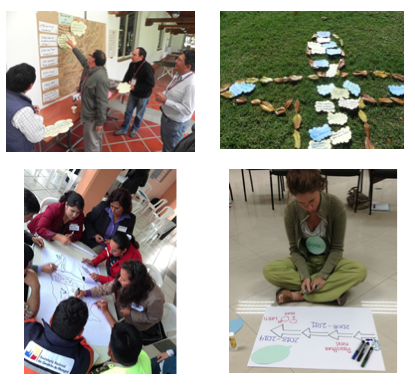 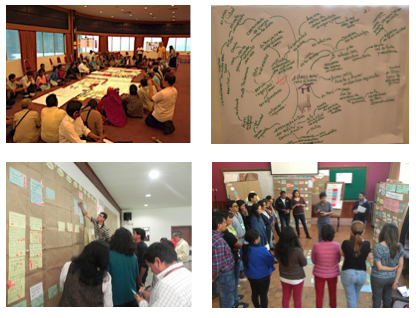 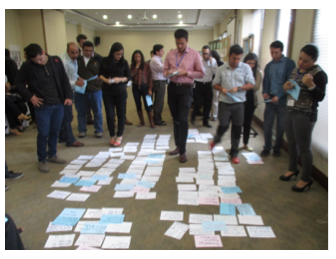 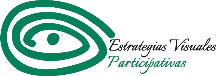 Grupo Consultor Estrategias Visuales ParticipativasServicios especializados 